PUSHUP/HINDU SQUAT CHALLENGEhttps://www.youtube.com/watch?v=LwTGJdnmZWo https://www.youtube.com/watch?v=IlYi6p7gjV4 MONTH ONEUse the following calendar to ✓ your progress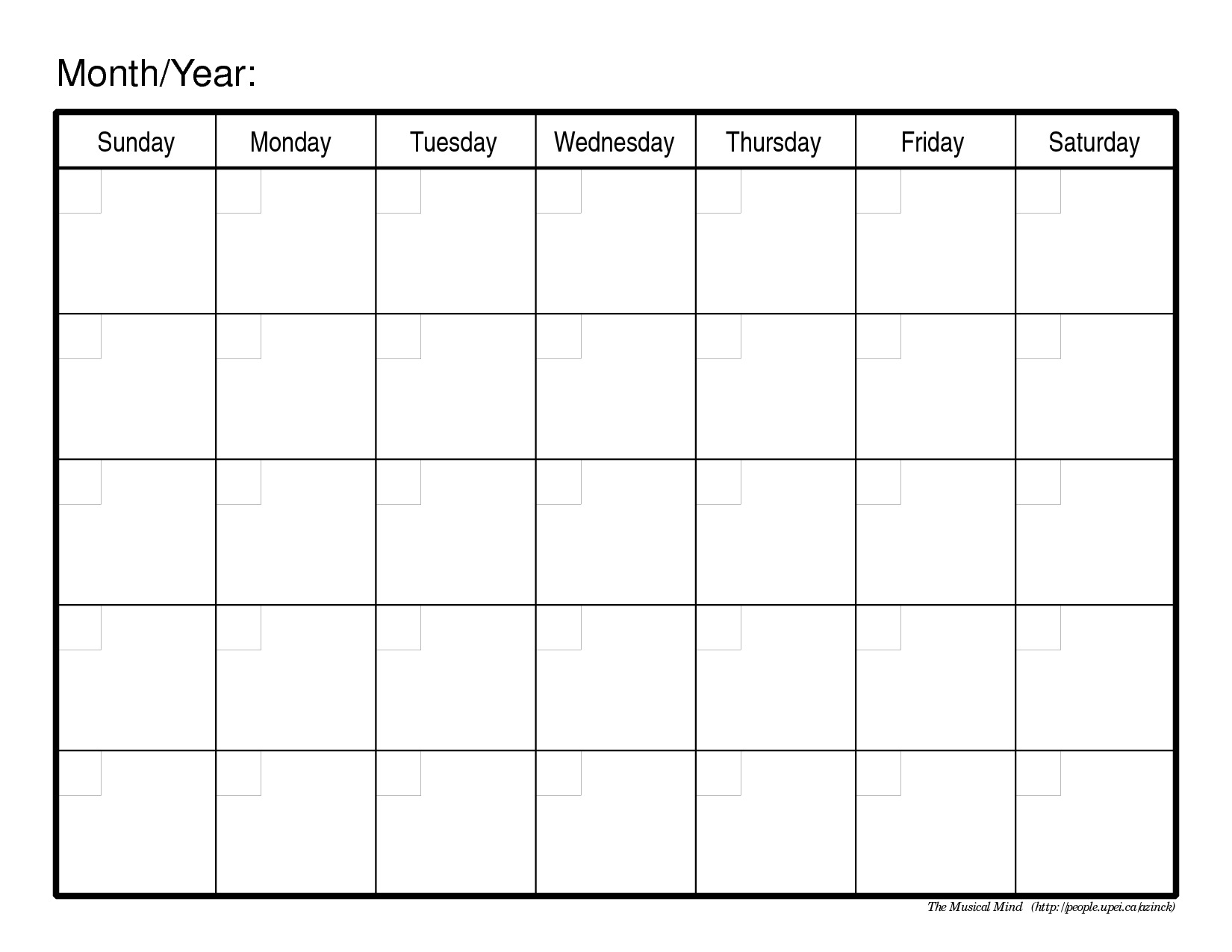 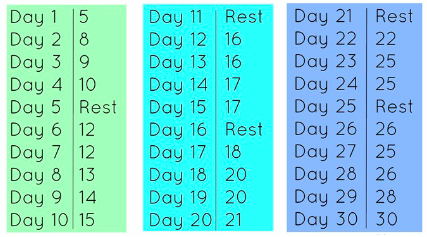 MONTH TWOUse the following calendar to ✓ your progressDays 1-10: Do 5 x 10 Push ups followed by 5 x 10 Squats (Total: 50 Push ups/50 Squats)Day 11: Rest dayDays 12-20: Do 5 x 15 Push ups followed by 5 x 15 Squats (Total: 75 push up/75 Squats a day)Day 21: Rest dayDays 22-29: Do 5 x 20 Push ups followed by 5 x 20 Squats (Total: 100 push ups/100 Squats a day)Day 30: Rest dayMONTH THREEUse the following calendar to ✓ your progressDays 1-10: Do 5 x 25 Push ups followed by 5 x 25 Squats (Total: 125 push ups/125 Squats a day)Day 11: Rest dayDays 12-20: Do 5 x 30 Push ups followed by 5 x 30 Squats (Total: 150 push ups/150 Squats a day)Day 21: Rest dayDays 22-29: Do 5 x 35 Push ups followed by 5 x 35 Squats (Total: 175 push ups a day/175 Squats a day)Day 30: Rest day